Игра «Волшебный аквариум» Разработчики: Степанова О.В., Слепокурова Н.А., педагоги дополнительного образования. Адресат: обучающиеся с ОВЗ 7-12 лет.Количество игроков: 6-10 человек.Оборудование: изображение 2-х аквариумов на листе формата А1, маршрутные листы (2 шт.), карточки с изображениями ребусов (4 шт.), магнитные удочки и комплект рыбок (по 2 шт.), карточки с водными растениями (2 комплекта), карточки с аксессуарами (компрессора с фильтром, сачка, скребка, кораллов, песка, коряга) (2 комплекта), фигурка золотой рыбки (2 шт.).Важной формой развития и социализации личности ребенка является игровая деятельность. Она воспитывает, развивает воображение, формирует детские наклонности и т.д.Цель: закрепление знаний обучающихся об обустройстве аквариума. Задачи:способствовать накоплению у обучающихся знаний об условиях содержания рыбок в домашних условиях;развивать логическое мышление;обогащать сенсорный опыт обучающихся;прививать самостоятельность, ответственностьвоспитывать интерес к жителям подводного мира, заботливое, бережное отношение к аквариумным рыбкам.Ход игры:Группе детей предлагаем превратиться в «рыбок» и по команде «сачок» объединиться в команды по 3-5 человек. Команды выбирают капитана и получают маршрутный лист и идут на станции для выполнения заданий.Станция «Атлантида» - решают ребусы и получают аксессуары для аквариума.Станция «Три ерша» - ловят рыбу (магнитной удочкой) и забирают улов.Станция «Батискаф» - отвечают на вопросы и за правильные ответы получают водные растения.Все, что заработано, выловлено, команды несут и наклеивают на нарисованный аквариум. Совместно ведется корректировка оформленного аквариума. В центре аквариума размещают волшебницу – золотую рыбку, прикоснувшись к которой можно загадать желание. Приложение 1Приложение 2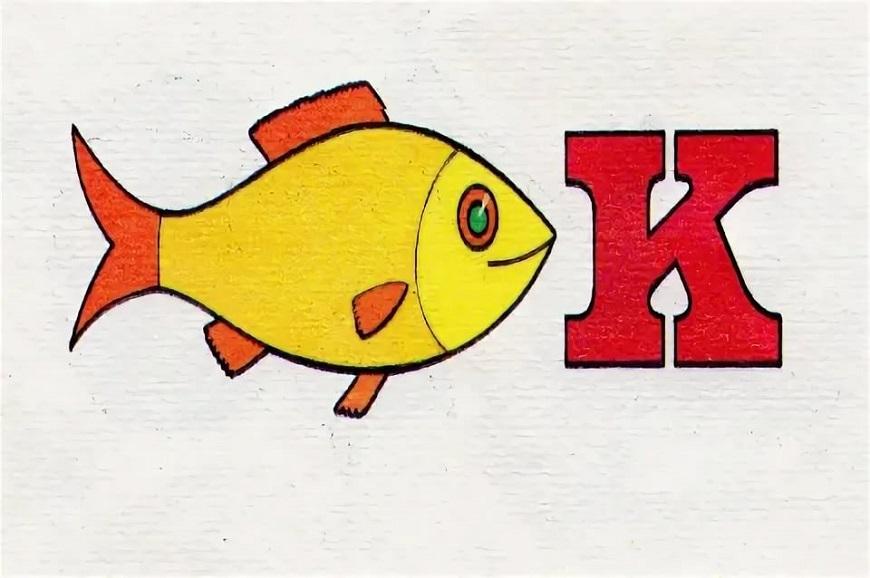 Ответ – рыбак 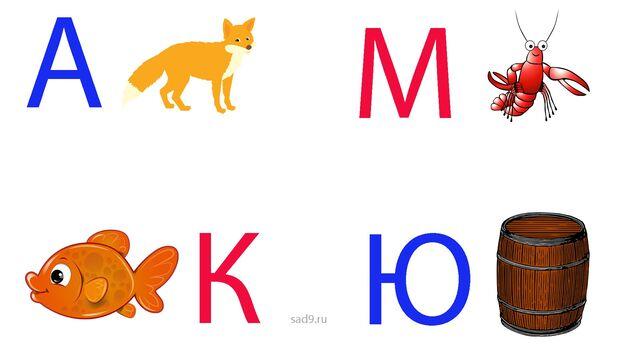 Ответ – мрак 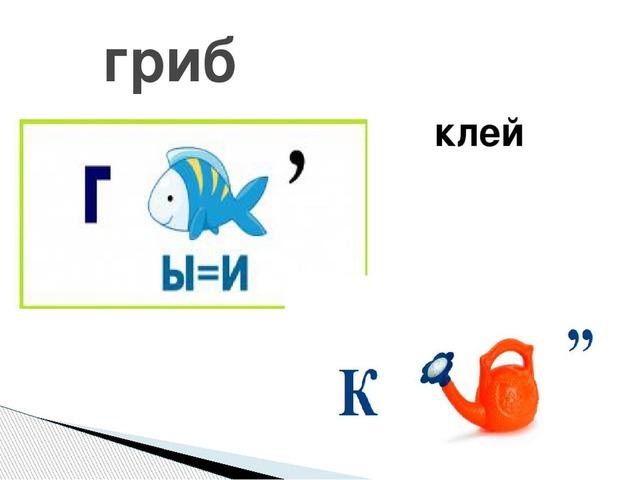 Ответ – гриб 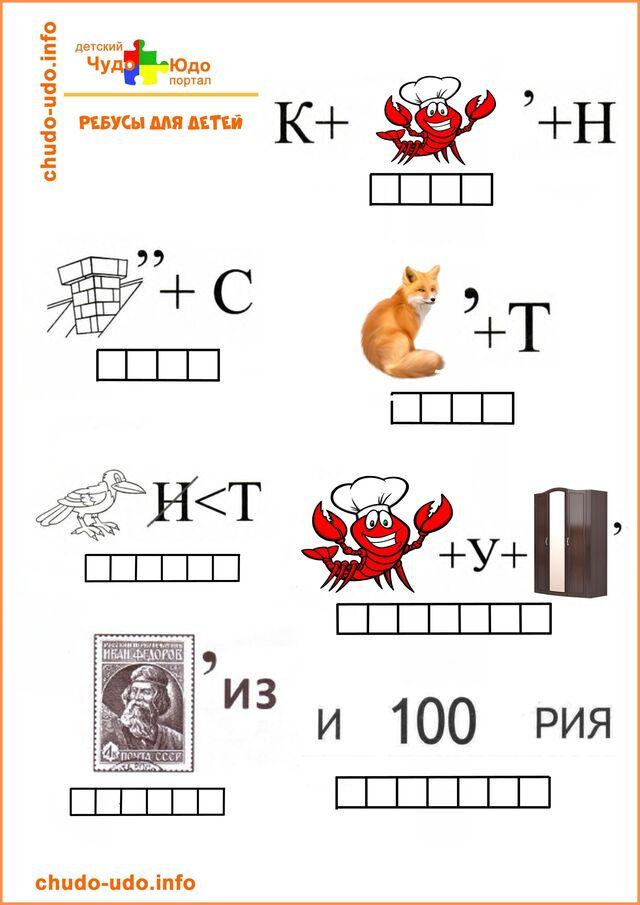 Ответ – ракушка Приложение 3Вопросы для станции «Батискаф»Стеклянный дом, а в доме том во все концы снуют жильцы (аквариум с рыбками).Какие рыбки строят гнездо из пузырьков воздуха? (Назвать хотя бы одну рыбку: петушки, сомики-торакатумы, гурами. макроподы и др.)Может ли рыба подмигнуть? (нет, у рыб нет век) Как называется ребенок у рыбы? (малек)	Растения и водоросли могут служить в водоеме (аквариуме) чем?    (кормом, убежищем, выделяют кислород для дыхания водных обитателей)Назвать живородящую рыбку (гуппи, меченосец, пецилия, моллинезия, ксенотока)Без рук, без ног, а плавает (рыба).Может ли рыба съесть своих детей? (да)В каком возрасте рыба перестает расти? (растет в течении всей жизни)Может ли черепаха покинуть свой панцирь? (нет)Выберите правильный вариант ответа: Водные черепахи откладывают яйца…   1 – в корзину; 2 – на грунт в воде; 3 – выползают на берег и роют ямку в песке? (3-ий вариант)Выберите правильный вариант ответа: Как определяют возраст у рыбы: по чешуе, по отолитам, по жаберной крышке? (на чешуе, как и у дерева, имеются годовые кольца)По воде плывет, по земле ходит, а из дома не выходит (черепаха).Назвать прародительницу золотой рыбки (китайский серебренный карасьМаршрутный лист«Батискаф»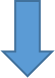 «Тайны Атлантиды»«Три ерша»Маршрутный лист«Тайны Атлантиды»«Три ерша»«Батискаф»